加盟団体が会員登録Webシステムを使って会員登録を行った後の、支部への団体名簿提出について団体管理者が、Webシステム内の会員情報CSV出力画面内の出力項目「項目選択□全て」の□をクリックし、チェックを入れる。次に、同画面の最下部の「ＣＳＶ出力」をすると、下記の物がExcelで開ける。※この画面は、「CSV出力」後、その一部を表示していいます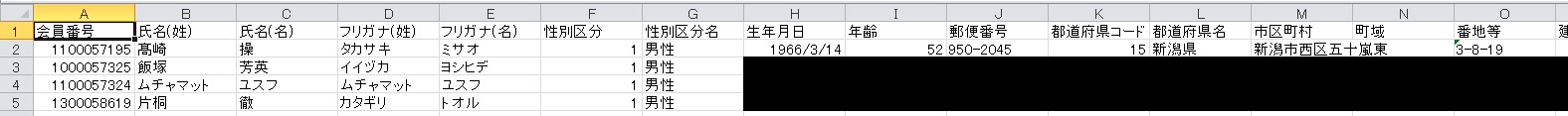 指定の個所に列を2つ追加して、支部へ提出する加盟登録名簿(Excel形式)へコピー、貼り付けをする。※必ず指定の個所に列を追加すること！！　ここ以外は不可。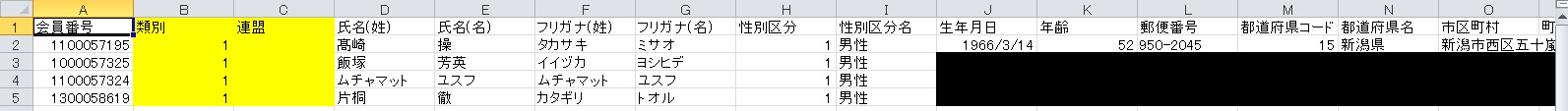 個人データが入っている全てのセルまたは全ての行を選択、コピーし、ここへ張り付ける。新潟県協会加盟登録名簿(統一基本様式バージョン2023)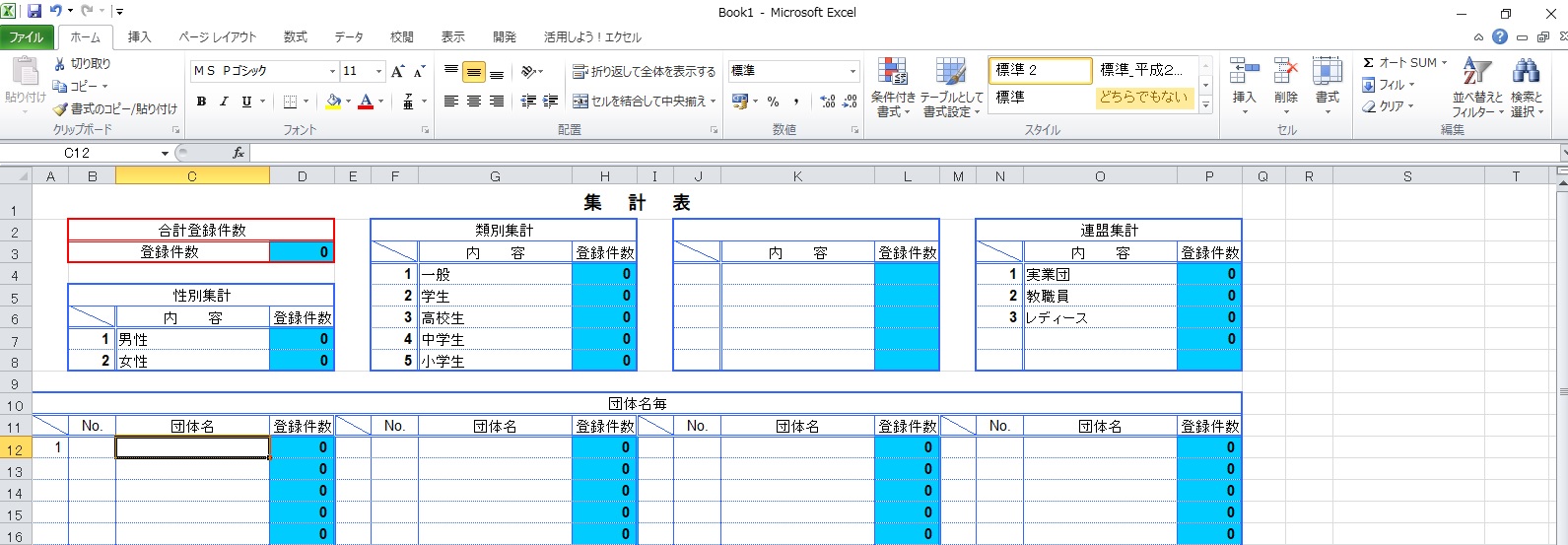 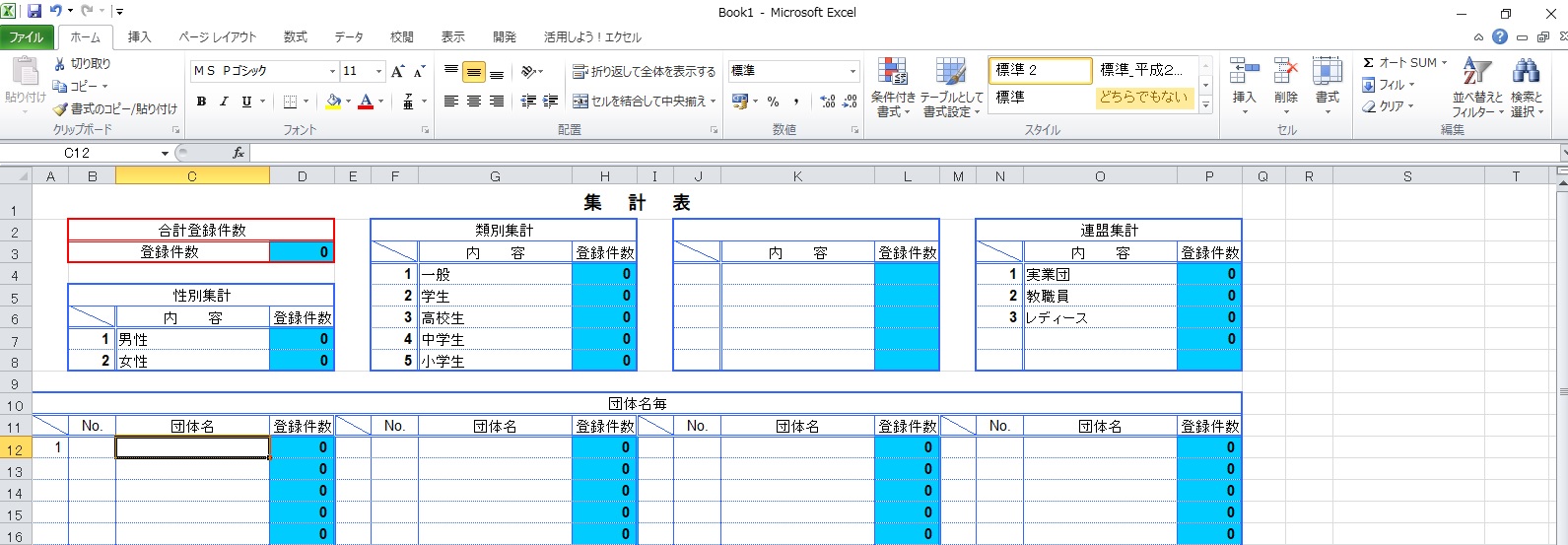 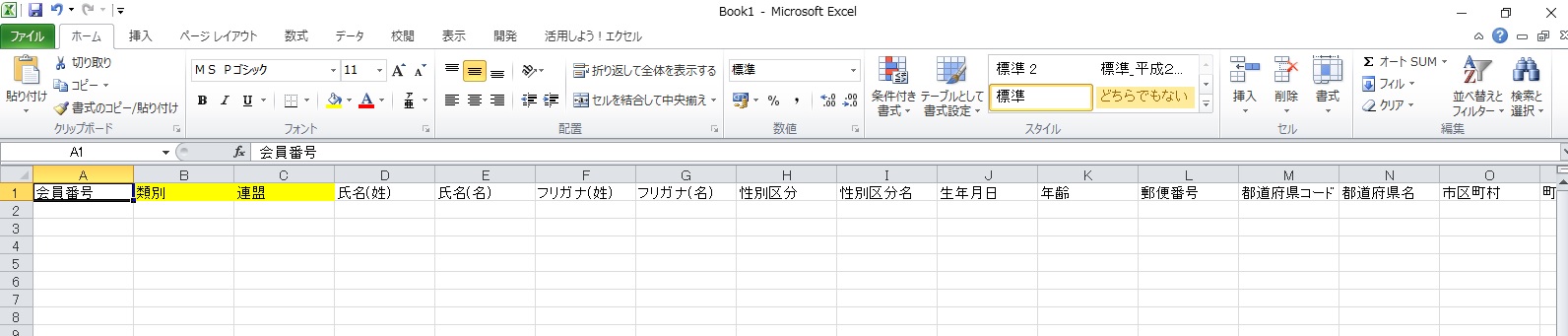 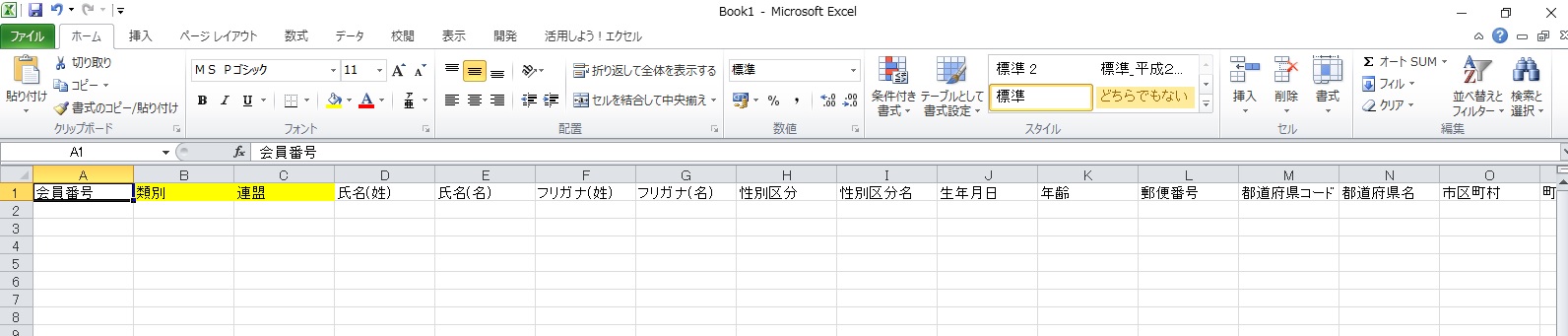 貼り付けると、このようになり、　　　　　　　　　　　　集計表に「所属団体番号」、「団体名」をコピー、貼り付けをする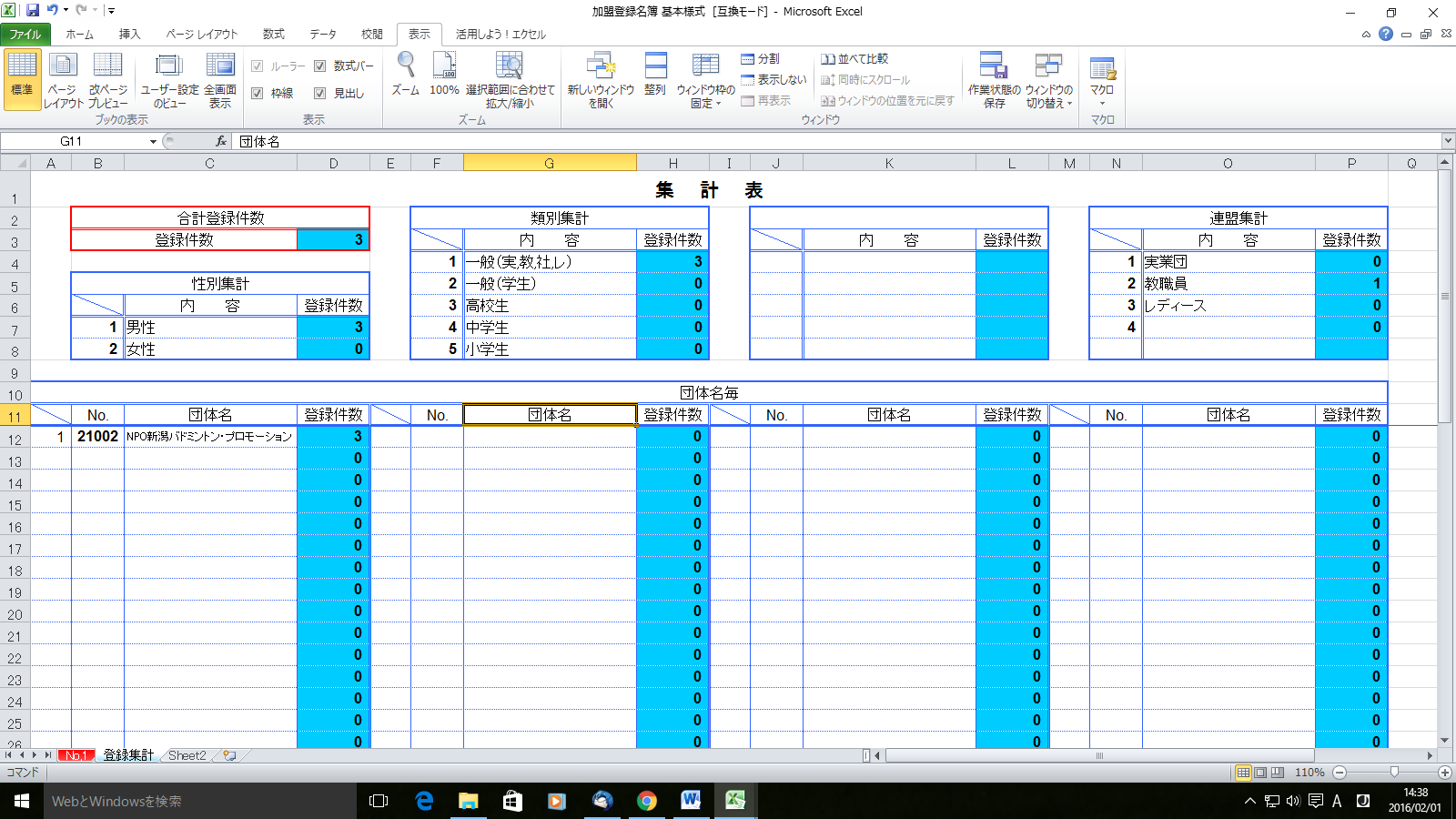 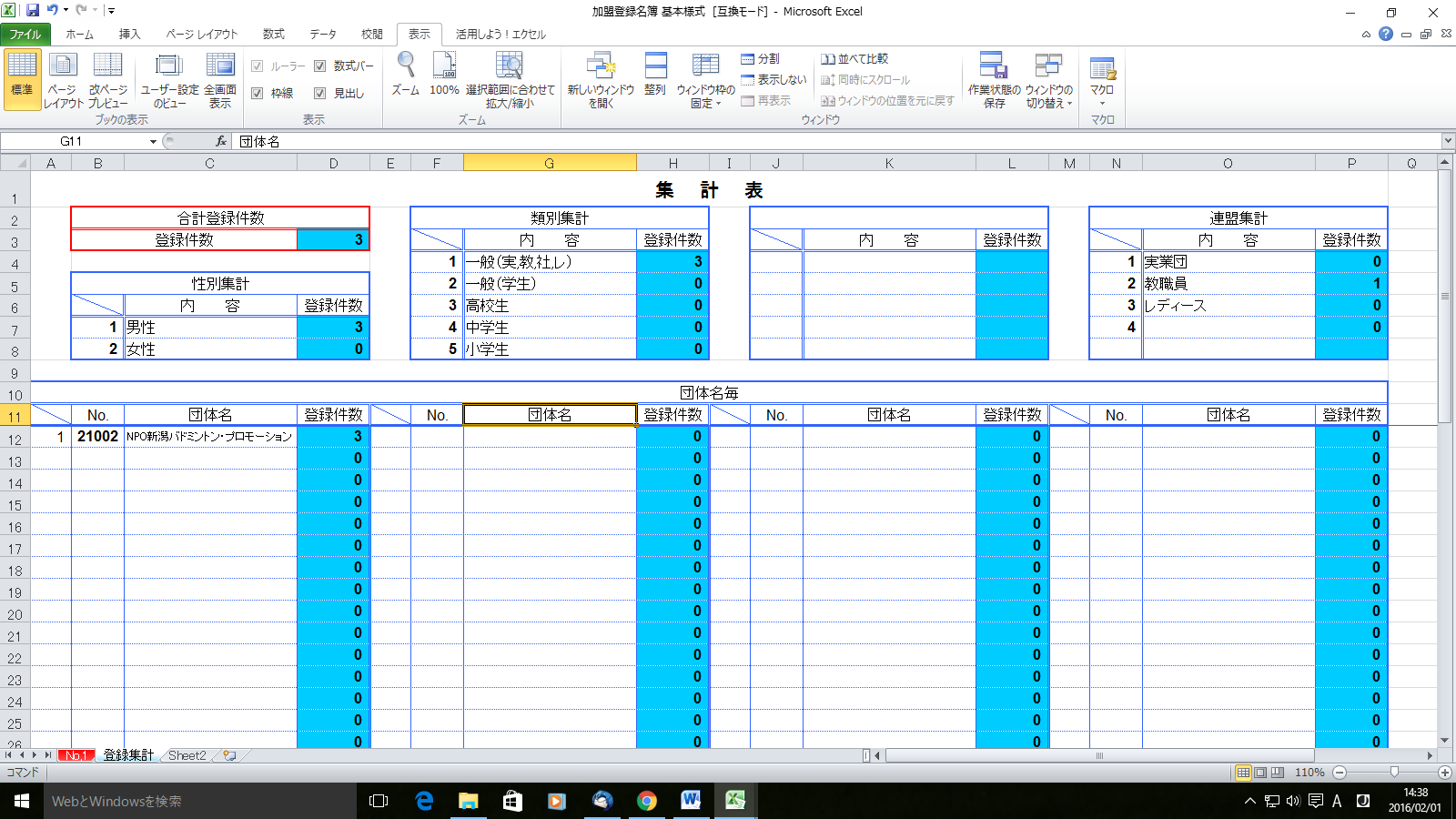 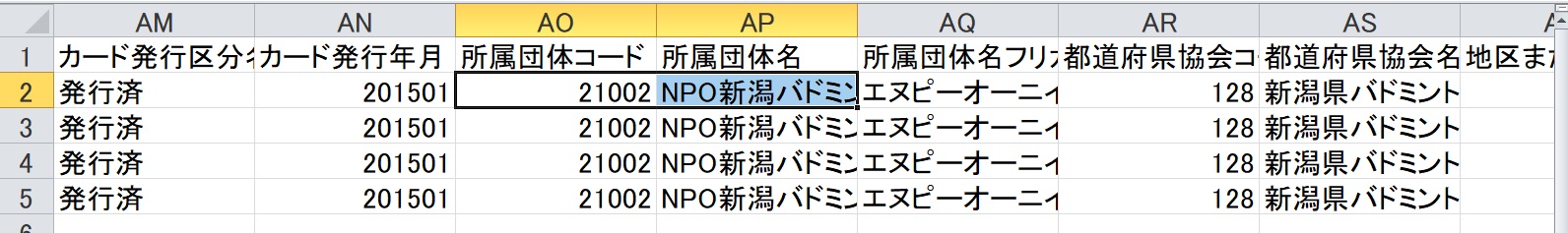 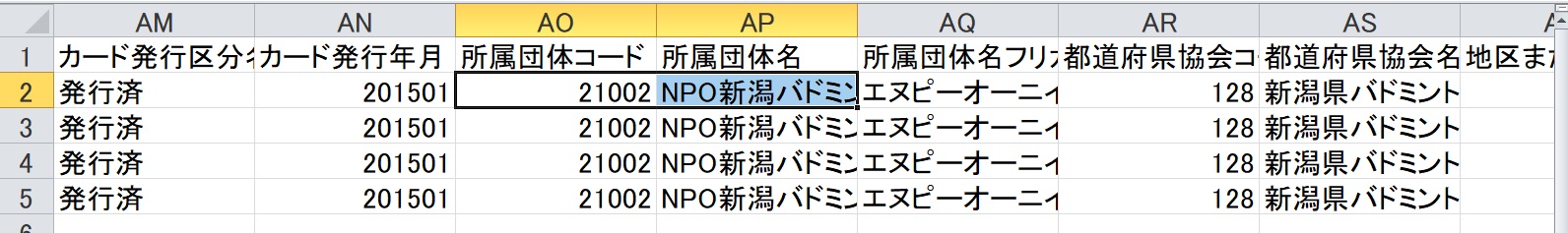 　　　　　　　※列後方に「所属団体番号」、「所属団体名」があるため、　　　　　　　　該当箇所を拡大表示しています。　　　　　　　　　　　　　　　　　　　　　　　　　　　　　　　　　　　　自動計算がなされ、このように該当する項目に数値がカウントされる支部へ団体名簿を提出するため、団体名のファイル名「○○○○.xls」として新たに「名前を付けて保存」をする※名簿の提出方法、セキュリティ対策のパスワードの設定等については、支部からの指示文書に従うこと！！最後に、支部からの指示に従い「加盟金」、「登録料」を支部指定金融口座への振込み等により支部へ納入し、会員登録手続きが完了する。【重要事項】決して団体管理者(または登録者個人)が、会費の支払いをWebシステムで行ってはならない。終わり